Szitakötő 60. szám16 - 17. oldal  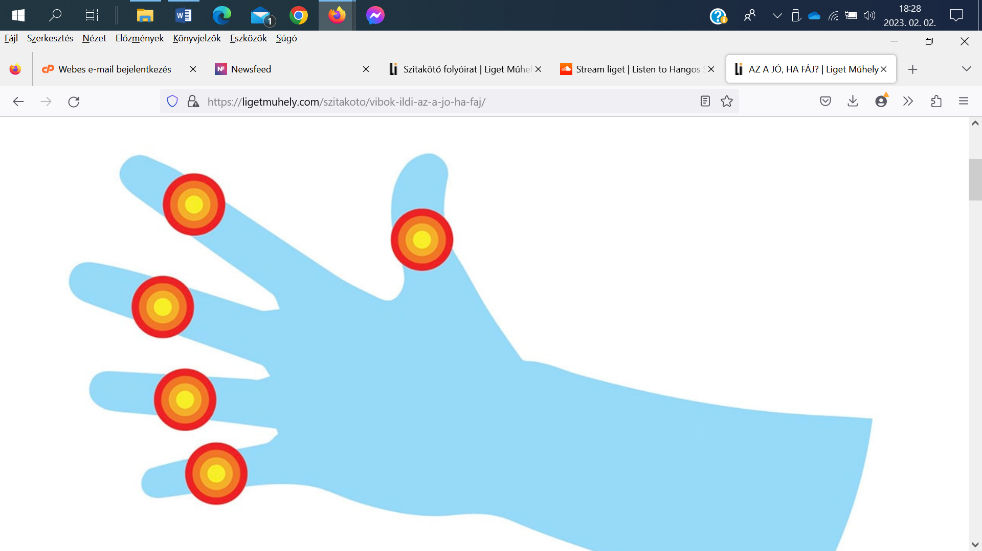 Vibók Ildi: Az a jó, ha fáj?Korcsoport: 7. osztályfeladat: Keressétek ki az olvasmányból a testrészeket! Fordítsátok le németre!feladat: fáj= tut weh ige ragozása, gyakorlásafeladat: A szöveg alapján írjatok példa mondatokat, hogy mi, hol fáj!Jó munkát!